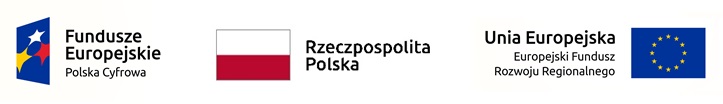 ...................................................................................................................................                                                 /miejscowość, data/ /imię i nazwisko/ 

........................................................................ /adres zamieszkania/ 

....................................................................... /nr telefonu kontaktowego/ 


ZGODA NA PRZETWARZANIE DANYCH OSOBOWYCH

Oświadczam, że wyrażam zgodę na przetwarzanie moich danych osobowych zawartych w 
przekazanych przeze mnie dokumentach, zgodnie z art. 7, Rozporządzenia Parlamentu Europejskiego i Rady (UE) 2016/679 z dnia 27 kwietnia 2016 roku w sprawie ochrony osób fizycznych w związku z przetwarzaniem danych osobowych i w sprawie swobodnego przepływu takich danych oraz uchylenia dyrektywy 95/46/WE (ogólne rozporządzenie o ochronie danych „RODO”) oraz ustawy z dnia 10 maja 2018 roku o ochronie danych osobowych, w celu: Wzięcia udziału w Konkursie Grantowym Cyfrowa Gmina – Wsparcie dzieci z rodzin pegeerowskich w rozwoju cyfrowym – „Granty PPGR”. Została/em zapoznany z obowiązkiem informacyjnym Administratora danych w tym o prawie cofnięcia niniejszej zgody w każdym czasie co pozostanie bez wpływu na zgodność z prawem przetwarzania którego dokonano na podstawie zgody przed jej cofnięciem. 

…………............................................................       /czytelny podpis osoby wyrażającej zgodę/ Obowiązek informacyjny Administratora danychNa podstawie art. 13 ust. 1 i ust. 2 rozporządzenia Parlamentu Europejskiego i Rady (UE) 2016/679 z 27.4.2016 r. w sprawie ochrony osób fizycznych w związku z przetwarzaniem danych osobowych i w sprawie swobodnego przepływu takich danych oraz uchylenia dyrektywy 95/46/WE (dalej: RODO), informuję, że: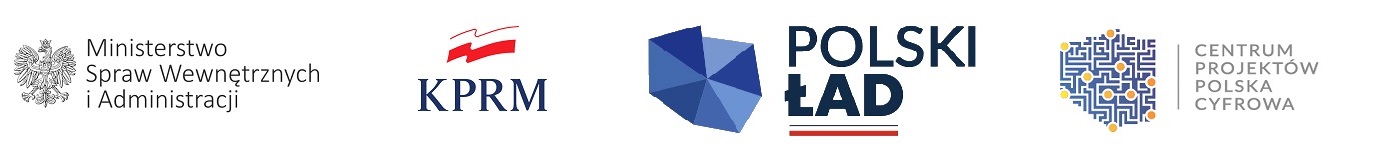 1.Administrator danych:Administratorem danych osobowych jest Minister Finansów, Funduszy i Polityki Regionalnej ma swoją siedzibę pod adresem: ul. Wspólna 2/4, 00-926 Warszawa.2. Inspektor ochrony danych:  Administrator wyznaczył Inspektora ochrony danych - Panią Annę  Kosycarz z którą kontakt jest możliwy pod adresem: ul. Wspólna 2/4, 00-926 Warszawa,pod adresem poczty elektronicznej: IOD@mfipr.gov.pl3. Cele przetwarzania danych osobowych oraz podstawa prawna przetwarzania: Dane osobowe przetwarzane będą w celu wzięcia udziału w Konkursie Grantowym Cyfrowa Gmina – Wsparcie dzieci z rodzin pegeerowskich w rozwoju cyfrowym – „Granty PPGR” na podstawie art. 6 ust. 1 lit. a – czyli udzielonej zgody oraz art. 6 ust 1 lit c Rozporządzenia o ochronie danych osobowych z dnia 27 kwietnia 2016 r. czyli ustawy z dnia 11 lipca 2014 r. o zasadach realizacji programów w zakresie polityki spójności finansowanych w perspektywie finansowej 2014-2020 oraz przepisów prawa europejskiego4.Odbiorcy danychOdbiorcami danych osobowych są podmioty, którym Minister powierzył wykonywanie zadań w ramach obsługi Funduszy Europejskich, w tym w szczególności podmioty pełniące funkcje instytucji pośredniczących i wdrażających, a także  beneficjenci, eksperci, podmioty prowadzące audyty, kontrole, szkolenia, wsparcia i ewaluacje,instytucje, organy i agencje Unii Europejskiej (UE), a także inne podmioty, którym UE powierzyła wykonywanie zadań związanych z obsługą Funduszy Europejskich,podmioty świadczące na rzecz Ministra usługi związane z obsługą i rozwojem systemów teleinformatycznych oraz zapewnieniem łączności, w szczególności dostawcy rozwiązań IT i operatorzy telekomunikacyjni.5. Okres przechowywania danych osobowych:Dane osobowe będą przechowywane przez okres 2 lat od zakończenia roku, w którym Minister przekaże organom Unii Europejskiej zbiorcze zestawienie wydatków  zawierające wydatki ostatecznie rozliczające zakończony projekt  (zgodnie z art. w art. 140 rozporządzenia Parlamentu Europejskiego i Rady (UE) nr 1303/2013 z dnia 17 grudnia 2013 r.). W niektórych przypadkach, np. prowadzenia kontroli u Ministra przez organy Unii Europejskiej, okres ten może zostać wydłużony.Po upływie ww. okresu dane osobowe będą podlegały archiwizacji zgodnie z przepisami ustawy z dnia 14 lipca 1983 r. o narodowym zasobie archiwalnym i archiwach.6.Prawa osoby której dane dotycząW związku z przetwarzaniem przez administratora danych osobowych przysługuje Pani/Panu prawo do żądania dostępu do treści danych osobowych oraz ich sprostowania, usunięcia, ograniczenia przetwarzania. Prawo do cofnięcia zgody w dowolnym momencie bez wpływu na zgodność z prawem przetwarzania, którego dokonano na podstawie zgody przed jej cofnięciem. Przysługuje Pani/Panu prawo wniesienia skargi do Prezesa Urzędu Ochrony Danych Osobowych, gdy uzna Pani/Pan, iż przetwarzanie danych osobowych Pani/Pana dotyczących narusza przepisy RODO.7. Obowiązek lub dobrowolność podania danychPodanie danych jest dobrowolne, jednak ich brak uniemożliwia wzięcie udziału w konkursie.8. Przekazanie danych do państw trzecich:Dane osobowe nie będą przekazywane do państw trzecich ani organizacji międzynarodowych9. Zautomatyzowane podejmowanie decyzji i profilowanieDane nie będą przetwarzane w sposób zautomatyzowany w tym również w formie profilowania.